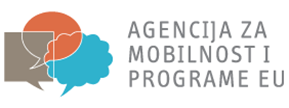 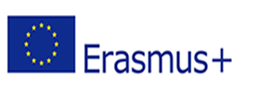 PROJEKT „Zajedno do boljih kompetencija“OBRAZAC ZA PRIJAVUOPĆI PODATCIOPĆI PODATCIOPĆI PODATCIOPĆI PODATCIIme i prezime:Datum i godina rođenja:OIB:Adresastanovanja:Ulica i kućni brojPoštanski brojMjestoAdresastanovanja:Kontakt:Telefon: Mobitel :Mobitel :e-mail:Kontakt roditelj:Ime i prezime:Kontakt roditelj:Telefon:PODATCI O OBRAZOVANJU I STRUČNOJ PRAKSIPODATCI O OBRAZOVANJU I STRUČNOJ PRAKSIPODATCI O OBRAZOVANJU I STRUČNOJ PRAKSIPODATCI O OBRAZOVANJU I STRUČNOJ PRAKSINaziv školeZanimanje/strukovna kvalifikacijaRazred/godinaNatjecanja i  ostvareni rezultati:Izvannastavne aktivnosti(dokazi: nagrade, priznanja, zahvalnice, potvrde voditelja aktivnosti i sl.)